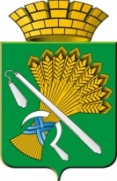 АДМИНИСТРАЦИЯ КАМЫШЛОВСКОГО ГОРОДСКОГО ОКРУГАР А С П О Р Я Ж Е Н И Еот 19.02.2020  N 38Об отмене административного регламента «Информационное обеспечение граждан, организаций и общественных объединений на основе документов Архивного фонда Российской Федерации и других архивных документов», утвержденного распоряжением главы Камышловского городского округа от 17.12.2014 № 476-Р       В соответствии с пп. 62-64 постановления Правительства Свердловской области от 25 сентября 2013 года N 1159-ПП «О передаче государственных услуг, предоставляемых органами государственной власти Свердловской области, территориальными государственными внебюджетными фондами Свердловской области в государственном бюджетном учреждении Свердловской области «Многофункциональный центр предоставления государственных и муниципальных услуг» (в редакции от 16.07.2019 № 448-ПП),         1. Административный регламент «Информационное обеспечение граждан, организаций и общественных объединений на основе документов Архивного фонда Российской Федерации и других архивных документов», утвержденный распоряжением главы Камышловского городского округа от 17.12.2014 № 476-Р, считать утратившим силу.     2. Настоящее распоряжение опубликовать в газете «Камышловские известия» и разместить на официальном сайте Камышловского городского округа в информационно-телекоммуникационной сети «Интернет» в установленный срок.     3. Контроль за исполнением настоящего распоряжения возложить на начальника организационного отдела администрации Камышловского городского округа Сенцову Е.В.ГлаваКамышловского городского округа                                               А.В. Половников